Chapter 13 – Principles of Ecology Lecture Guide, Day 1What is Ecology?It is the scientific study of interactions among organisms and between organisms ________________________________________________________________________________ or surroundings.The Nonliving Environment - Abiotic factors Are the __________________________________________________ of an organism’s environment.Examples:  _______________________________________________________________________________ light, and soil.Abiotic factors _____________________________________________________ an organism’s life.The Living Environment – Biotic factorsAre all of the _________________________________________________________ that inhabit an environment.All organisms depend on others directly or indirectly for_________________________________________________ reproduction, or protection.Habitat versus NicheHabitat is the ____________________________________________________ a plant or animal lives.Niche is an organism’s total way of life or its ______________________________________ in the environment.Levels of OrganizationMost basic level of organization is called an _______________________________________________.This is an individual living thing that is made of_________________________________________________________________ responds, grows, and develops.________________________________________ – a ________________________________________________________ to one another that they can breed and produce fertile offspring.Other ecologists study __________________________________________________.This is a group of individuals that belong to the ___________________________________________________________________________.In addition to populations, ecologists also study ___________________________________________________.This is a _______________________________________________________________ that live in one area, such as a group of alligators, turtles, birds, fish, and plants in the Florida Everglades.Ecologists may further decide to study a particular __________________________________________________.This is a collection of all the ____________________________________that live in a particular place, together with their _______________________, or physical environment.Larger systems called ________________________________________________ are also studied by ecologists.A biome is a group of ecosystems that have the same ______________________________________ similar dominant _______________________________________.Highest level of organization that an ecologist studies is the entire ____________________________________________.Biosphere is the portion of Earth that ____________________________________________________________.Biodiversity!Is the ________________________________________________________________, of living things in an ecosystem.Examples of areas with high biodiversity: ___________________________________________Relationships in ecosystems Changing one factor in an ecosystem can ____________________ many other factors.  Can cause a ripple effectKeystone SpeciesIs a species that has an _____________________________________________________________ on its ecosystem.One example of a keystone species is the _______________________________________________.Their use of fallen trees to make dams helps __________________________________________________________ into ponds, wetlands, and meadows.Review:Main Idea.  An ecosystem includes both biotic and abiotic factors.  Use a word from below to complete the following sentences. Abiotic			Animals			Biotic 	Living			Moisture			NonlivingPlants			Temperature	 All ecosystems are made up of __________________________ and ___________________ components.________________________ factors are living things, such as ________________________ or ________________________.________________________ factors are nonliving things, such as ________________________, or _______________________.What is the term for an organism that has an unusually large effect on its ecosystem?What is the difference between a biotic and abiotic factor?Place the levels of ecology in order from smallest to largest:  ecosystem, population, biosphere, community, and biome_______  ____________________________Chapter 13 – Principles of Ecology Lecture Guide, Day 2Energy Flow in Ecosystems________________________________________________ is the main energy source for life on Earth.Less than _______________________________ is actually used by organisms on Earth.Energy flows through ecosystems from __________________________________________________________.What is a producer? - It makes its own ___________________________________________________________.What is a consumer? Get food by ________________________________________________________________________.ProducersCan also be called ____________________________________________.“Troph” means _______________________________; “Auto” means _________________________________________.Examples:  _________________________________________________________________________________Review:  Niche of a ProducerWhat is a niche?It is the _____________________________________________ of an organism in the environment.Niche of a producer is:______________________________________________________________________ into organic, stored energy for the use of living organisms.May be a ___________________________________________________ using light energy (means it gets energy from the sun)May be ____________________________________________________ using chemical energyPhotoautotrophIs a producer that ________________________________________________________________________ by:_________________________________________________________ChemoautotrophsCapture energy from the ___________________________________________________________ such as hydrogen sulfide.This process is called _____________________________________________________________.Often occurs in __________________________________________________________________ or guts of animals.ConsumersCan also be called _______________________________________________________________.“Hetero” means _____________________________________Eat other organisms to __________________________________________________________Types of Consumers_____________________________________________________ – eat only plants_____________________________________________________ – eat only animals_____________________________________________________ – eat both plants and animals._____________________________________________________ – eat detritus, or _____________________________________________________._____________________________________________________ – are detritivores that break down organic matter into simpler compounds.Consumer TerminologyConsumers that eat producers to get energy are what we call __________________________________________________.In other words they are _________________________________________.A consumer that eats another consumer is called a ___________________________________________________.Or they may be called __________________________________________________________________________.A consumer that eats another consumer that already ate a consumer is what we call a _________________________________________________________________.Feeding RelationshipsEnergy flows through an ecosystem in _________________________________________________.From ___________________________________________________________________.Transfer of energy from the sun to producer to primary consumer then to higher order consumers is called a _______________________________________.Food chains:Is a ___________________________________________________________ that links species by their feeding relationshipsFood Chain Organizational LevelsTrophic levels:______________________________________________________________ in a food chain.Example:  ________________________________________________________ has 3 trophic levels.Carnivores are the highest level and producers are the first of a trophic level (where energy enters the system)Energy flows up the food chain from __________________________________________________________ trophic level.Trophic levels (More review…):Primary consumers are _______________________________________ (first consumer above a producer)!Secondary consumers are _____________________________________that eat herbivores!Tertiary consumers are _______________________________________ that eat secondary consumers.Feeding RelationshipsFood webs - are a model that show the ____________________________________________________________________ relationships and the flow of energy within and sometimes beyond an ecosystem.Review:Main Idea.  Producers provide energy for other organisms in an ecosystem.  Complete the following sentences with the correct term.Autotrophs		Eating			NonlivingConsumers		Heterotrophs		Producers____________________ are organisms that get their energy from ____________________ resources.  These organisms are also called __________________________________.____________________ are organisms that get their energy by ____________________ other organisms.  These organisms are also called ___________________.Why are producers important to an ecosystem?What is the difference between a consumer and a producer?Chapter 13 – Principles of Ecology Lecture Guide, Day 3Ecological PyramidsIs a diagram that shows the relative ________________________________________________________________ contained within each trophic level in a food chain or food web.Can be represented in three forms:________________________________________________________________________________________________________________________________________________________________________Energy PyramidCompares energy used by ________________________________________________________________________.Illustrates how available energy is _______________________________________ among the trophic levels in an ecosystem.Loss of Available Energy So when we look at how energy becomes available or is lost, we have to define biomassIs a measure of the _________________________________________________________________.When a consumer eats a producer, a great amount of energy is lost as _______________________________________________!The loss of energy between trophic levels can be as great as _______________________________.This means only __________________________ is left to transfer from one trophic level to the next.Biomass PyramidCompares the ___________________________________ of different trophic levels within an ecosystemProvides a picture of the ___________________________________ of producers needed to support primary consumers, the mass of primary consumers to support secondary consumers, and so on…Pyramid of NumbersShows the __________________________________________ of individual organisms at each trophic level in an ecosystemChapter 13 – Principles of Ecology Lecture Guide, Day 4Water (H2O) Cycle:  _________________ Cycle Defined: _______________________ of _______________________ through the 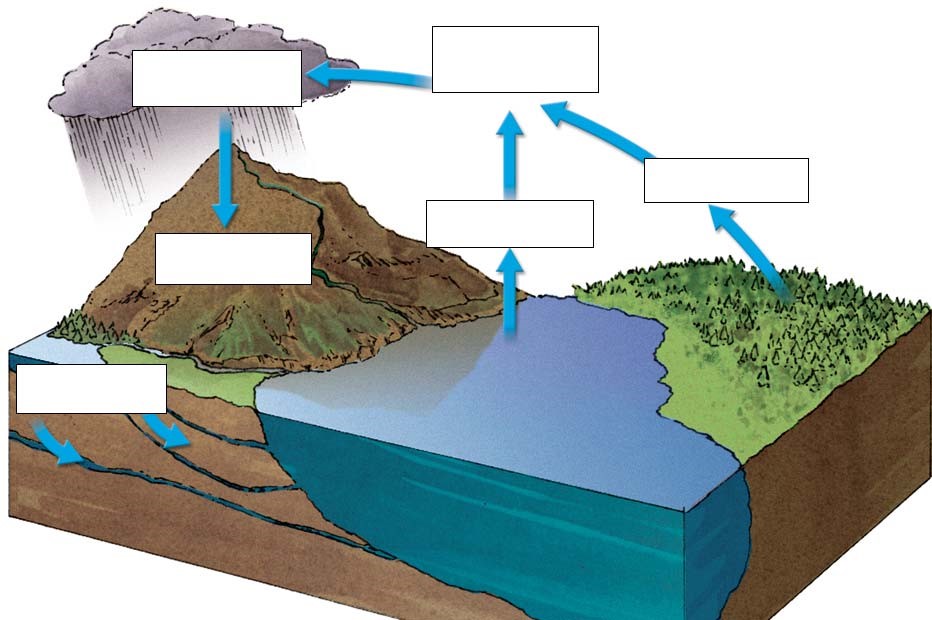 _______________________ and its _______________________  _____________ of the Earth is _______________________ in water  _____________ than _______________________ is _______________________. - Most water is _______________________ and or _______________________.    Water Cycle Pathway Evaporation: _______________ changes _______________ from a ____________________ to a ________ Transpiration: Water _______________________ from the _______________________ of plants through ____________________ called ____________________  Water ______________________ starts to ______________________… ______________________ occurs Condensation: process where water ________________________ turns into a ______________________ Precipitation: ____________________, ____________________, sleet, or hail falls when water ____________________ become ____________________  Runoff: Water ____________________ down ____________________ into ____________________, ____________________, streams, ____________________… Infiltration: Water _______________ into the _______________ and collects as _____________________ 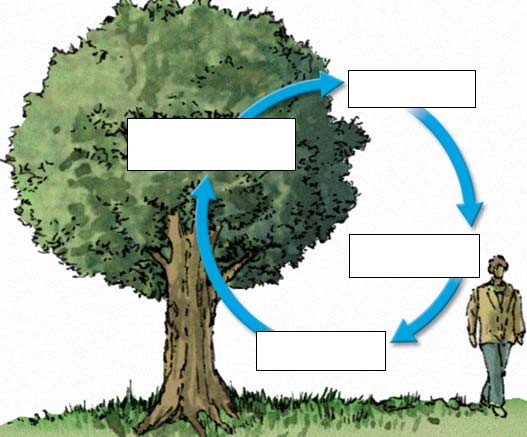 Oxygen (O2) Cycle Autotrophs: Release _____________________ into ____________________ by ___________________ Most life needs __________________________ for ____________________   ____________________ – Creates ____________________ (energy) for ________________________  Carbon (C) Cycle Plants Absorb _________________________ for _______________________________ Release _________________________ (______________________________) after photosynthesis Animals _______________________ passed _______ the food _______________________ _______________________ exhaled into _______________________ Decomposers __________________ glucose by _____________________ on _____________________ organisms _______________________ released in their _______________________ Human Contribution Release _____________________ CO2 into _____________________ when ___________________   _______________ (coal, oil, natural gas) are _________________ for _____________________ 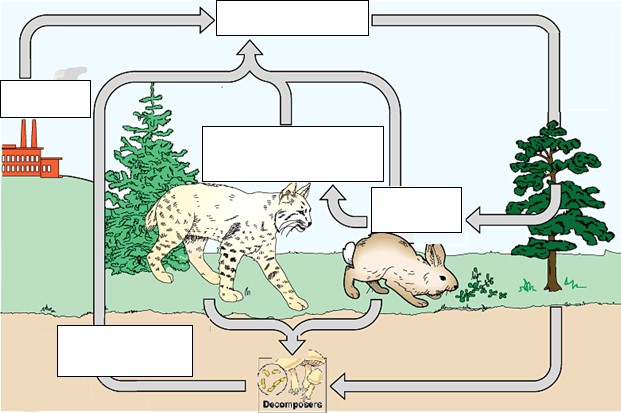 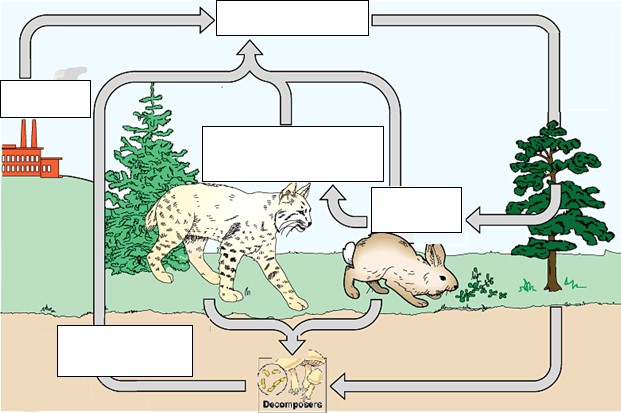 Cycle is __________________________of __________________________ Phosphorus (P) Cycle Phosphorus ____________________ to make _____________, ______________, ____________________ Problem: _________________________ phosphorus in ______________________________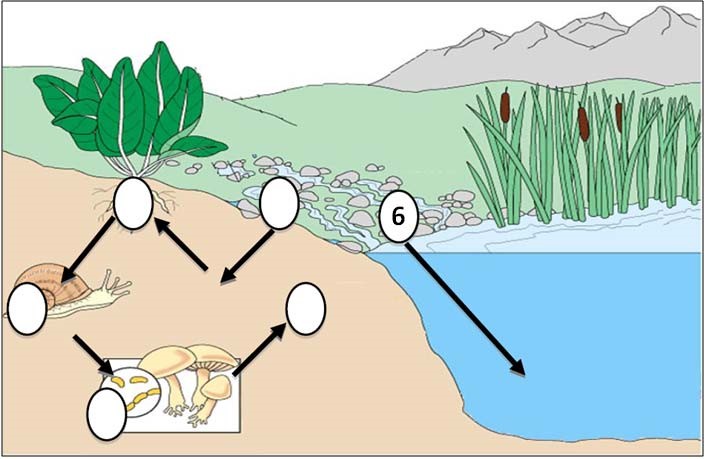  Step 1: Phosphorus _______________________ by _______________________ of ___________________ Step 2: _____________________ absorb _______ through their _____________________ Step 3: _____________________ ingest _______ Step 4: _____________________ obtain _______  when ________________________ on ______________ organisms Step 5: Decomposers _______________ P within ________________ back into _______________ or water - Cycle _____________________ • 	Human Contribution Adding _______________________ P from _______________________ P _______________________ into _______________________, etc… _______________________ P _______________________ extreme ________________________ & _______________________ growth Nitrogen (N) Cycle Nitrogen ____________________ to build _____________________ acids (__________ / __________)  Problem: Nitrogen in atmosphere (____________) is ______________________ Step 1: ________________ in ________________ convert __________ into ____________________ forms –Step 2: Bacteria ______________________ usable _______ Step 3: ______________________ release _______ as _______________ into ____________________ Step 4: ______________________ absorb _______ through their ______________________ 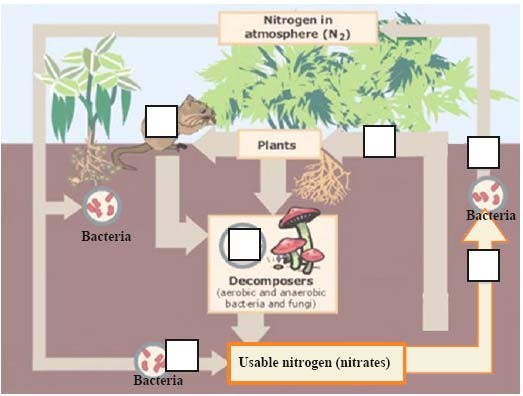 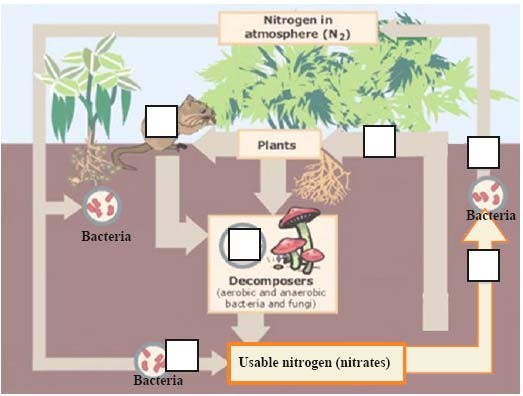 Step 5: ______________________ ingest _______ through the food ______________________ Step 6: ______________________ obtain _______ from _____________________ organisms…  return _______ to ________________ in their ____________________  How does _______________________ help? Energy _______________________ atmospheric ________________________ into                       Nitrogen ____________________ ______________________ oxide falls in ______________________ to _______________________ Review Questions:  Name and define the 6 stages of the water cycle. How is oxygen released into the atmosphere? In which cellular process is oxygen removed and used from the atmosphere?  In which cellular process is carbon dioxide released into the atmosphere? How are humans disrupting the carbon cycle? Which objects release phosphorus over time? How are humans disrupting the phosphorus cycle? Which organisms help convert gaseous nitrogen into a usable form of nitrogen in the nitrogen cycle? How do plants obtain nitrogen? 